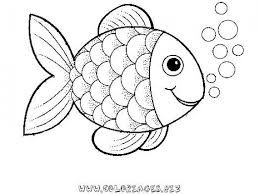 	East Worthing and Shoreham Conservative AssociationOffington Branchextend a warm invitationto their Branch Luncheon
on Wednesday 7th February12 noon until 2pmAt The Fish Factory	51 Brighton Road     Worthing   BN11 3EE     Two Course Meal     £17 (including tip)  Menu ChoiceMainCeltic Rope-Grown Mussels naturally steamed and mixed with a light white wine and cream sauce.  Served with warm bread.  Line Caught Cod, a thickly cut creamy fish in batter with chips, mash or house rice.  Whole-tail Scampi in breadcrumbs and golden fried, served with chips, mash or house rice.  Harbour Fish Pie, traditional skipper’s recipe of fresh cuts of fish sealed with herbs and baked in wine and cheese sauce topped with creamed potato.  Fish Factory Seafood Pasta, homemade pasta with selections like calamari, baby squid, cod, salmon, rope-grown mussels.  Chicken Crumble, oven baked British chicken topped with herbs, breadcrumbs and buffalo mozzarella served with choice of potatoes and steamed vegetablesDessertsBread and Butter Pudding with custard or creamApple and Almond Tart with custard or creamFresh Fruit salad with cream or ice creamBaked Cheesecake (Gluten free)…………………………………………………………………….I/We would like to attend on and enclose £29 per person - cash/cheque made payable to EW&SCAName……………………………………………………….Telephone number………………………………………..Menu ChoiceMain……………………………………………………...Dessert…………………………………………………..Printed and promoted by Cathy Perry on behalf of E.W.& S.C.A. 88A High Street, Shoreham by Sea, BN43 5DB